Starostwo Powiatowe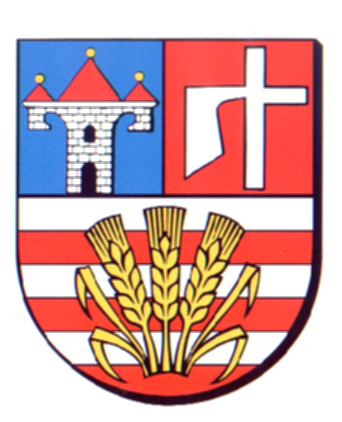 w OpatowieWydział Zarządzania Kryzysowegoul. Sienkiewicza 17, 27-500 Opatów tel./fax 15 868 47 01, 607 350 396, e-mail: pzk@opatow.plOSTRZEŻENIE METEOROLOGICZNEOpatów, dnia 21.02.2022 r.Opracował: WZKK.WOSTRZEŻENIE METEOROLOGICZNE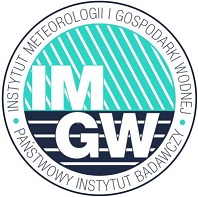 OSTRZEŻENIE Nr 25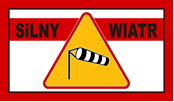 
Zjawisko:  Silny wiatrStopień zagrożenia:  1Biuro:IMGW-PIB Biuro Prognoz Meteorologicznych w KrakowieObszar:       województwo świętokrzyskie – powiat opatowskiWażność:   Od: 2022-02-21 godz. 04:00Do: 2022-02-21 godz. 18:00Przebieg:Prognozuje się wystąpienie silnego wiatru o średniej prędkości od 25 km/h do 35 km/h, w porywach do 
80 km/h, przejściowo 90 km/h, z południowego zachodu. Możliwe burze.Prawdopodobieństwo:85 %Uwagi:Ze względu na dynamiczną sytuację Ostrzeżenie może być aktualizowane.Czas wydania:2022-02-20 godz.12:55Synoptyk: Małgorzata Koper